GOVERNMENT DEGREE COLLEGE,BODHAN, NIZAMABAD.Telangana Skills & Knowledge Centre (TSKC)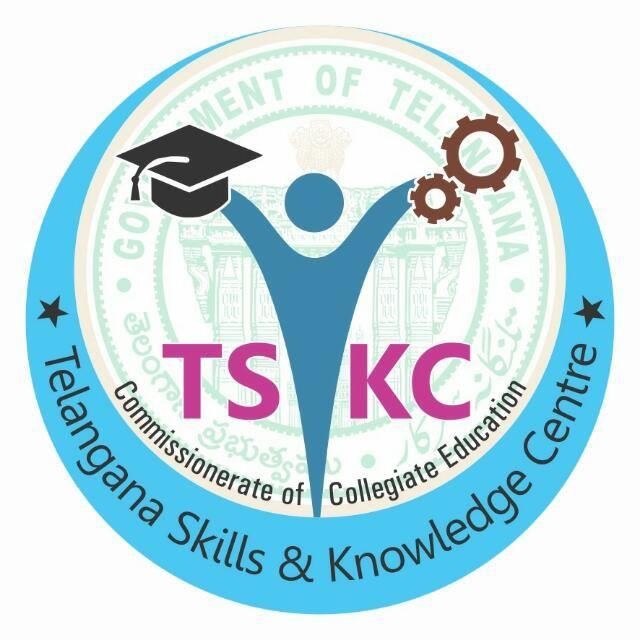 TSKC REPORT ACADEMIC YEAR (2018- 2019)ACTIVITIES	CONDUCTED BYDEPATMENT OF TSKCSEPTEMBER 2018 ONWARDSINDEX :	TSKC ACTIVITIES ACADEMIC YEAR (2018-19)A&R training session by TASK To enhance the employability skills and get opportunities in the job market we have tie-up with TASK and they are provided 2 days A&R Training Programme in our college. The Resource person Sri K Kavya Taken classes for this course with examples and successfully completed. The duration for this course was from 26th Oct 2018 to 27th Oct 2018. The objective of this course is to enable them improve their skills and it become self confidence to grab jobs in modern generation and to attend any competitive exams now a days.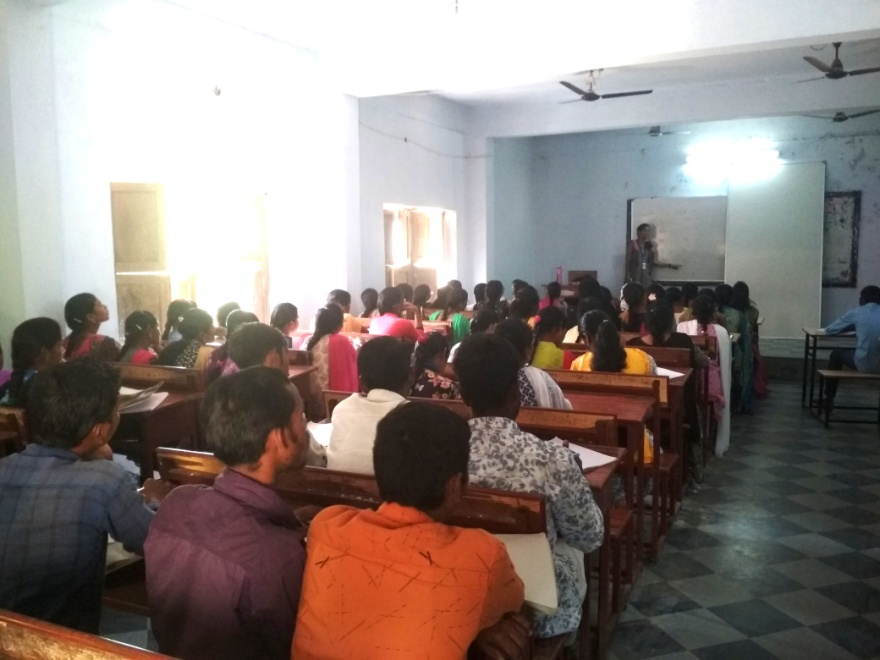 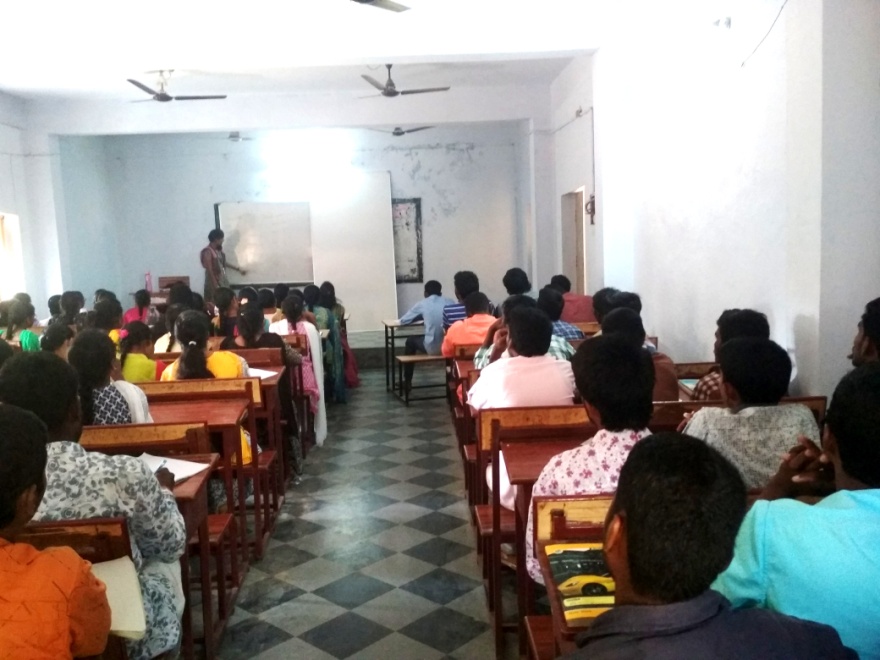 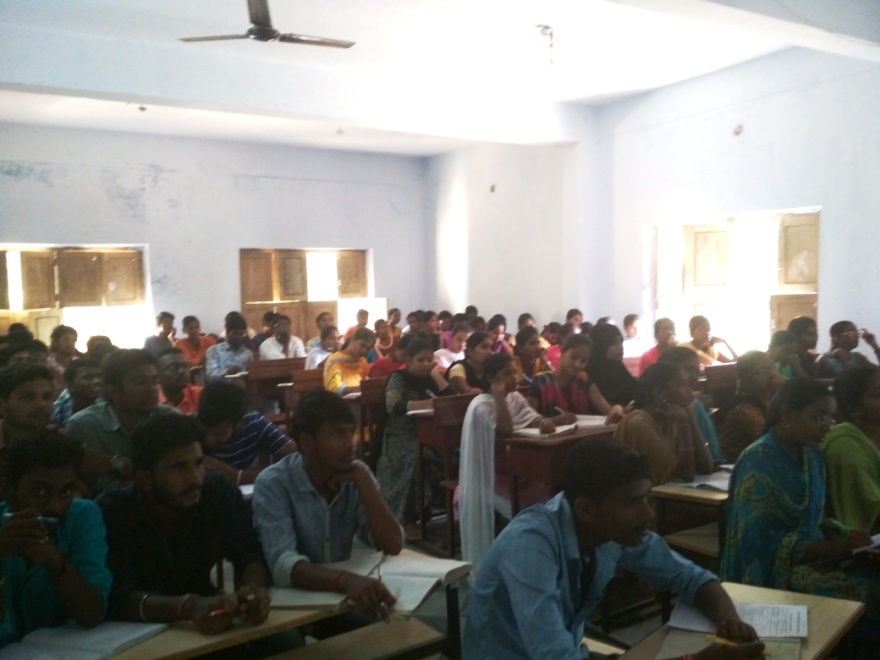 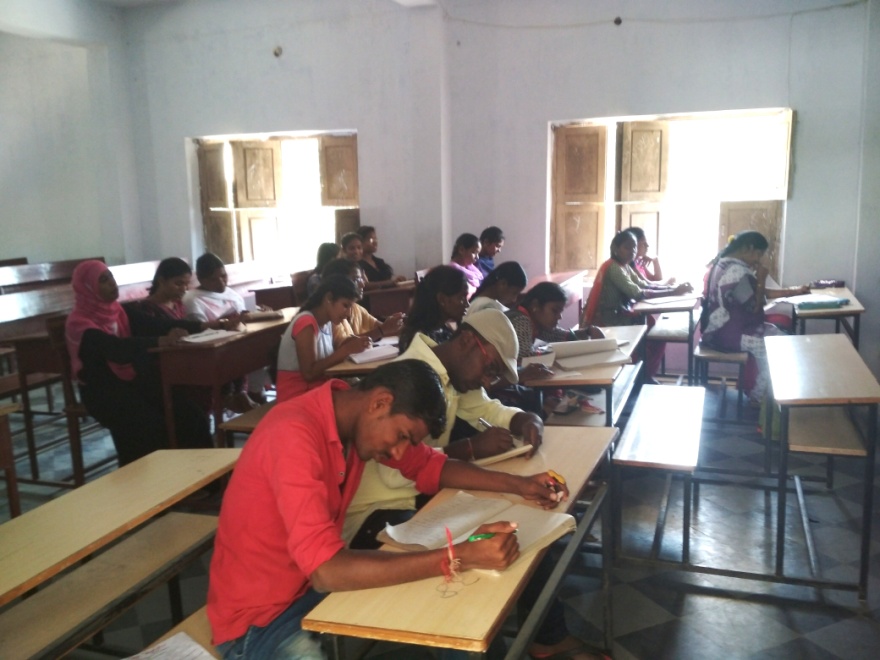 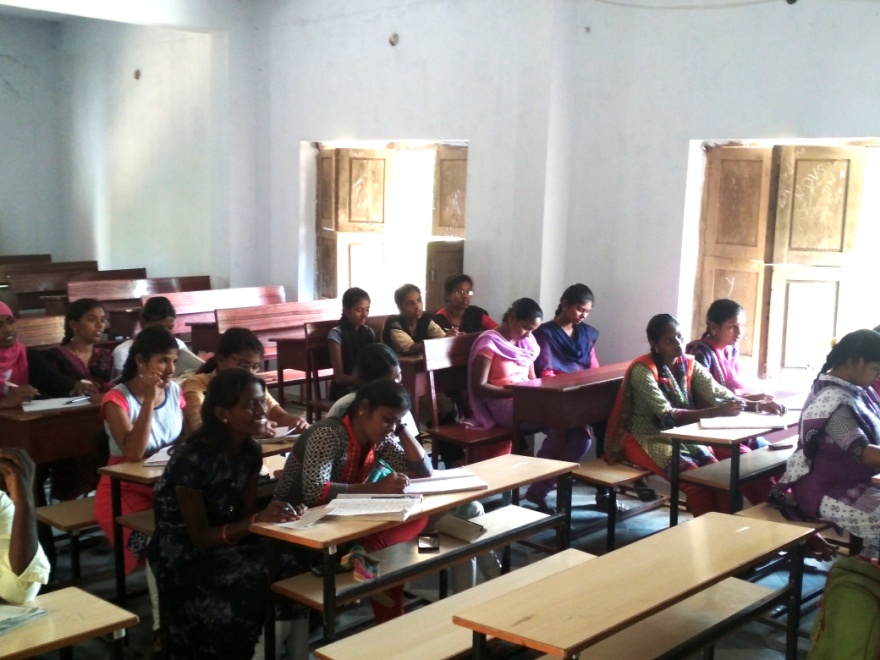 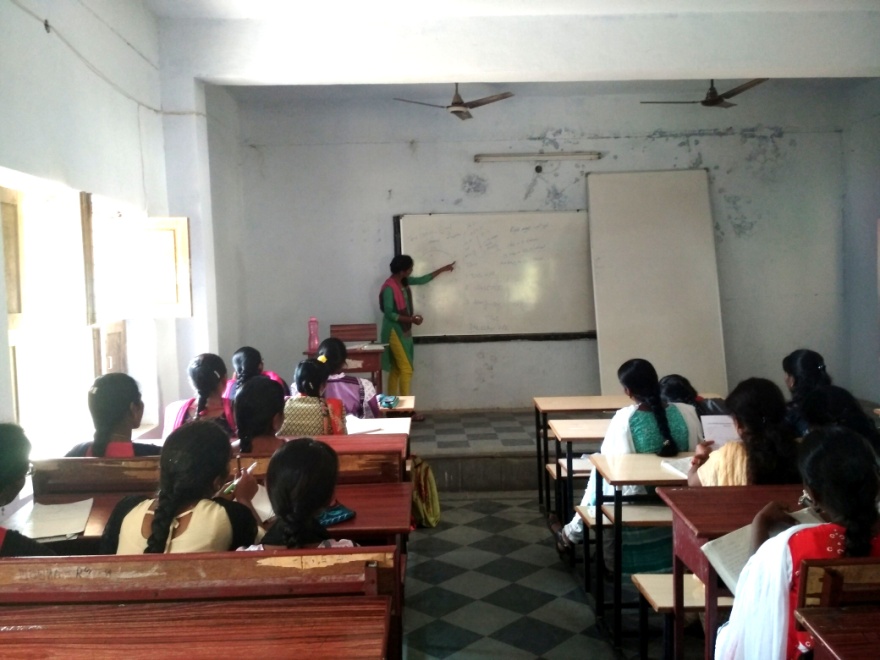 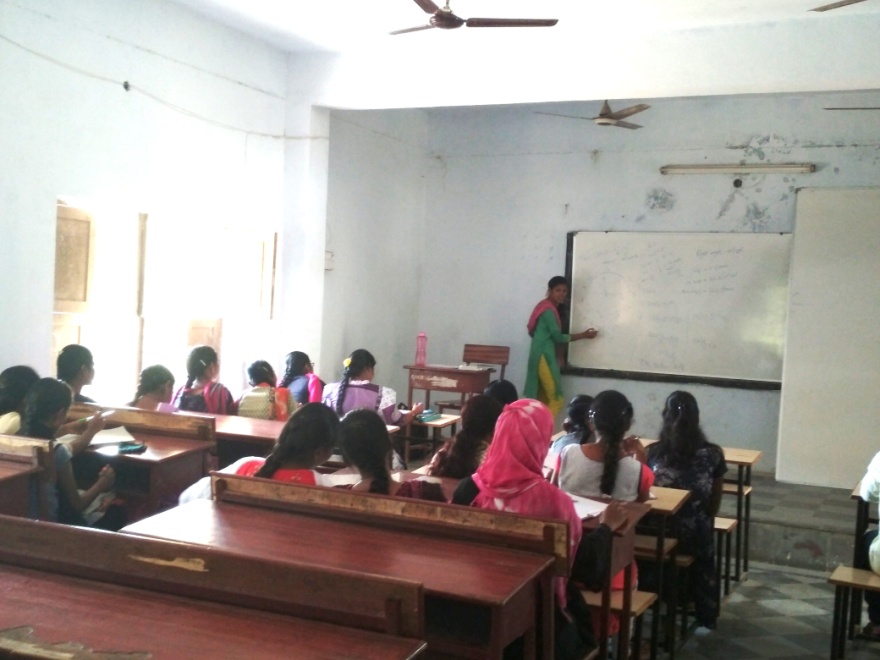 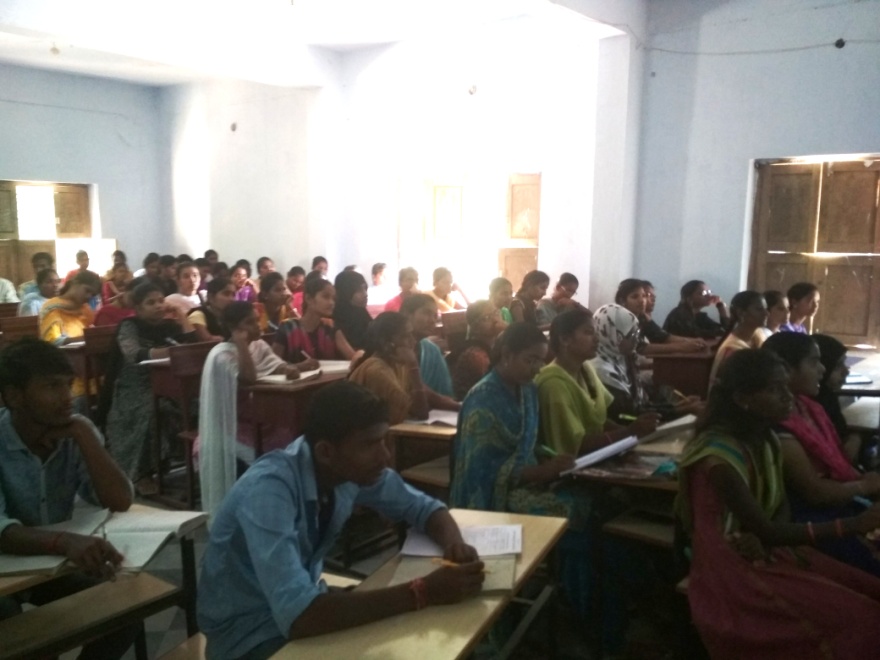 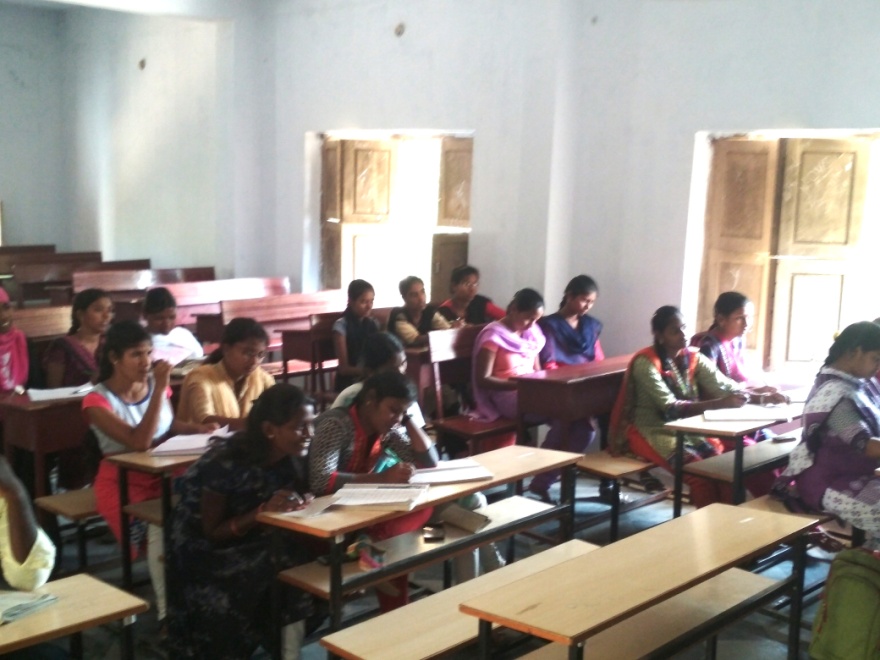 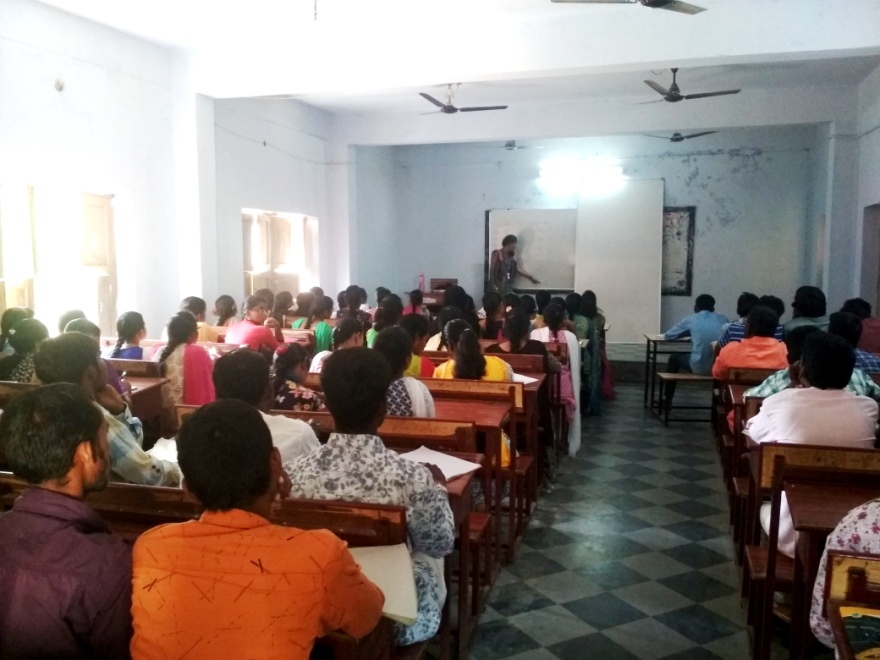 Mahendra Pride Classroom TrainingTo enhance the employability skills and get opportunities in the job market we have tie-up with TASK and they are provided 7 days Mahendra Pride programme in our college. The Resource person Sri T Srihari Taken classes for this course with activities and successfully completed and certificates given to the students. The duration for this course was from 26th Feb 2019 to 06th March 2019. The objective of these courses is to enable them improve their skills and it become self confidence to grab jobs in modern generation.Day Wise ActivitiesDay 1This is Me +I am UniqueIndia, My Country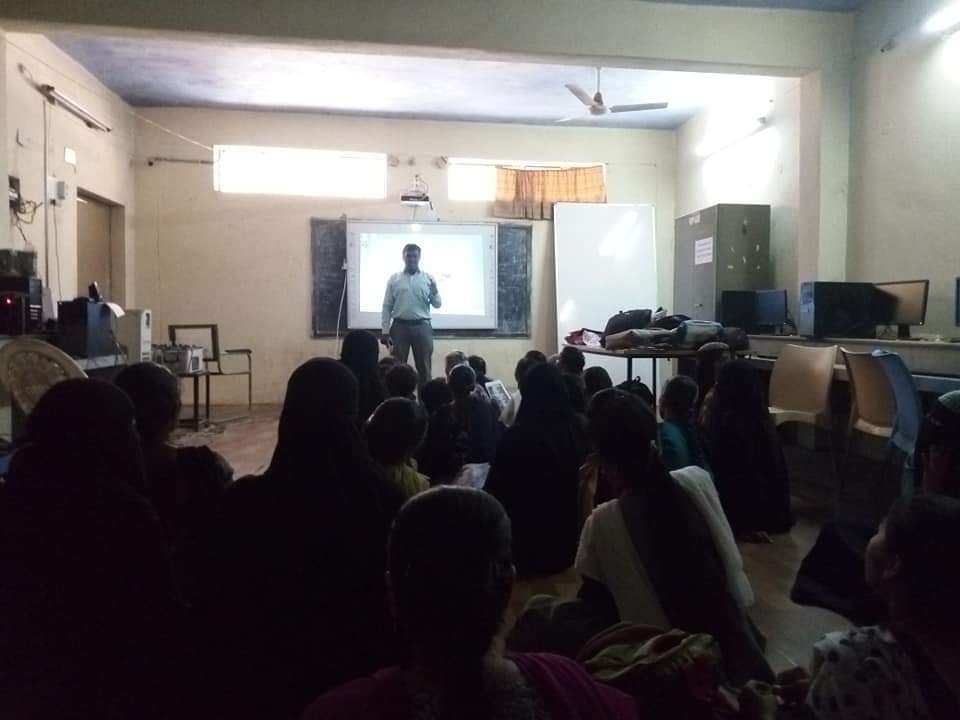 Day 2Body Language, Grooming & HygienePoint of ViewTeamwork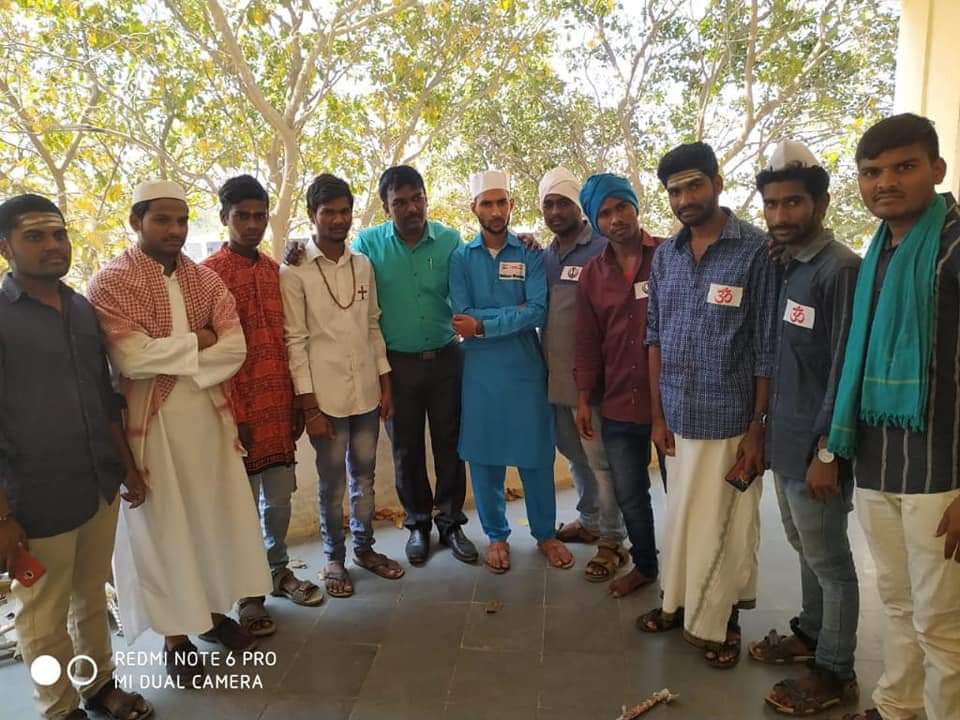 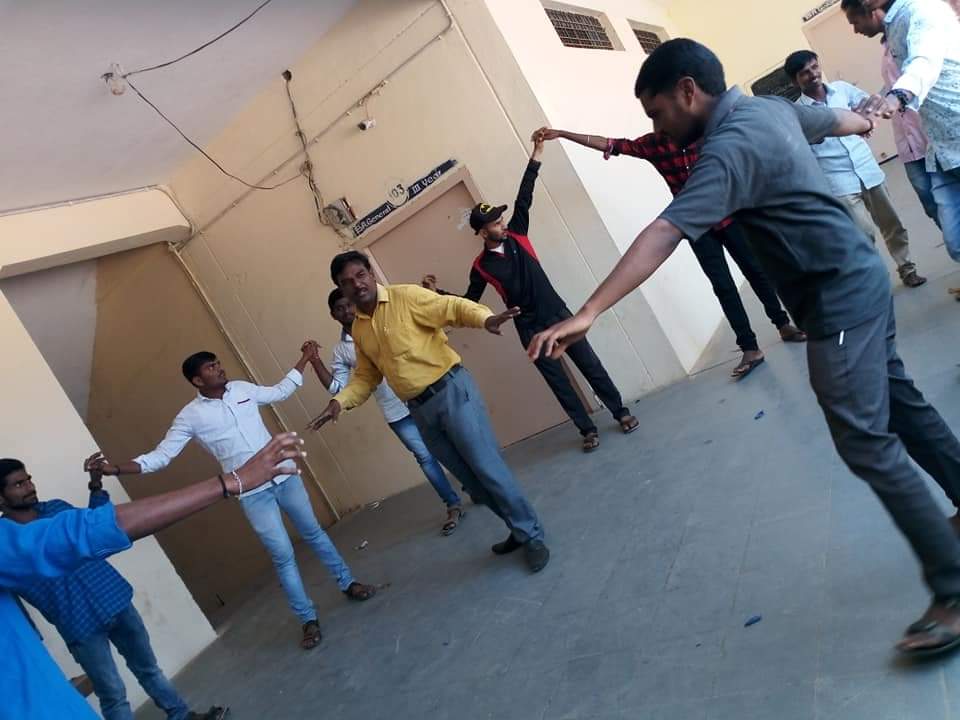 Day 3Story WritingI am LimitlessInterview Preparation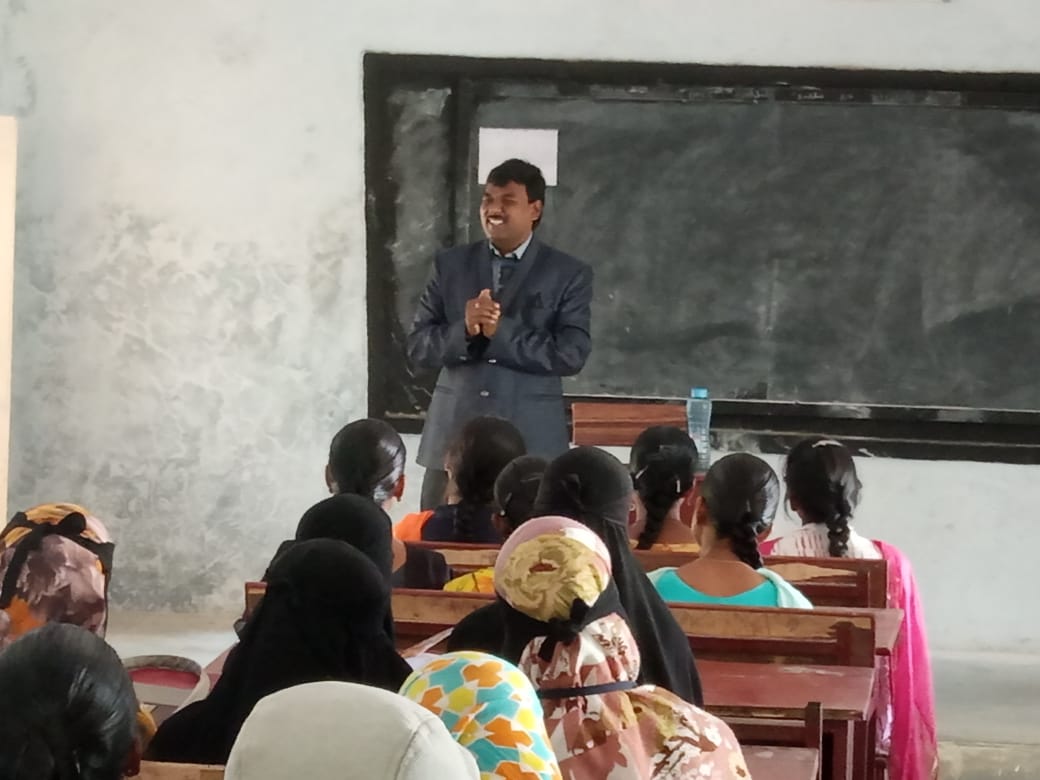 Day 4India, My Country - PresentationTime ManagementKindness Boomerang - Adv level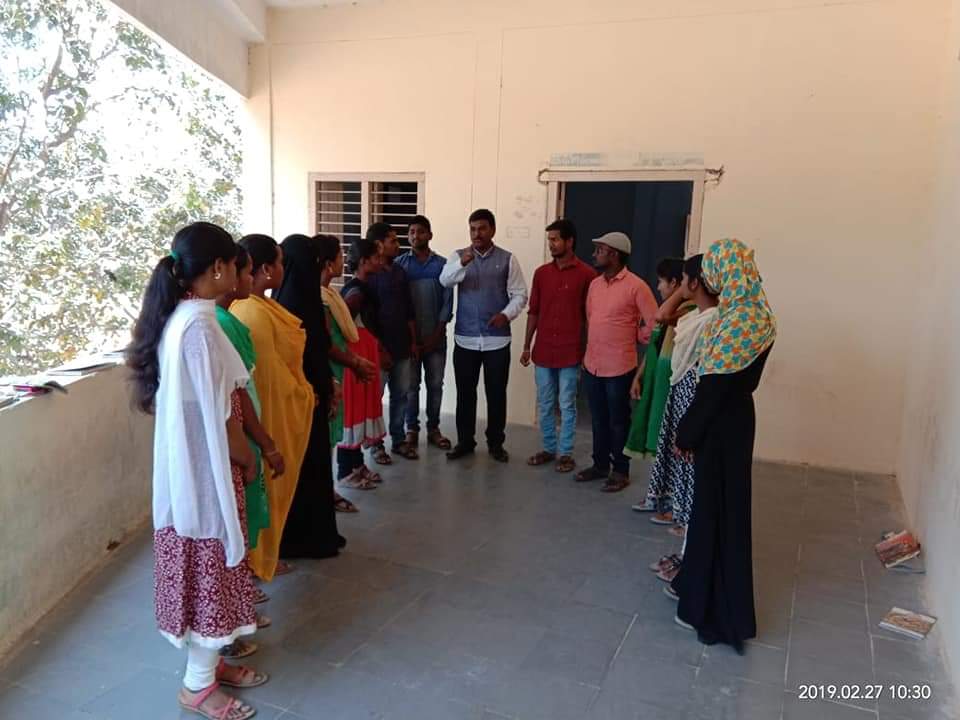 Day 5Goal Setting & OwnershipMoney ManagementProfessional Ethics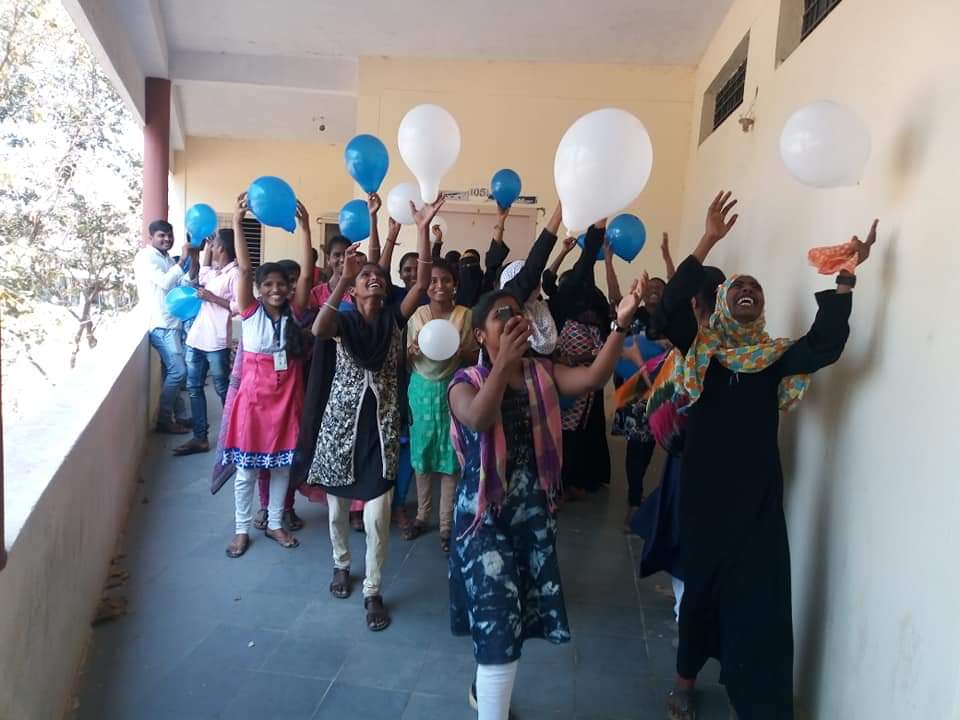 Day 6Extempore (Basic+ Intermediate)Group Discussion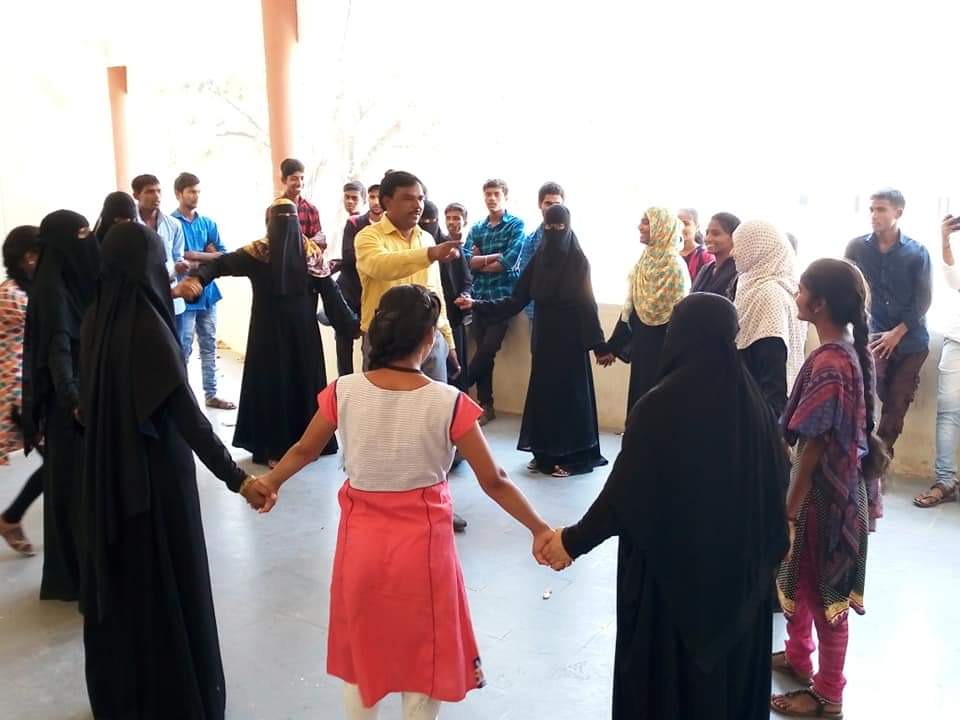 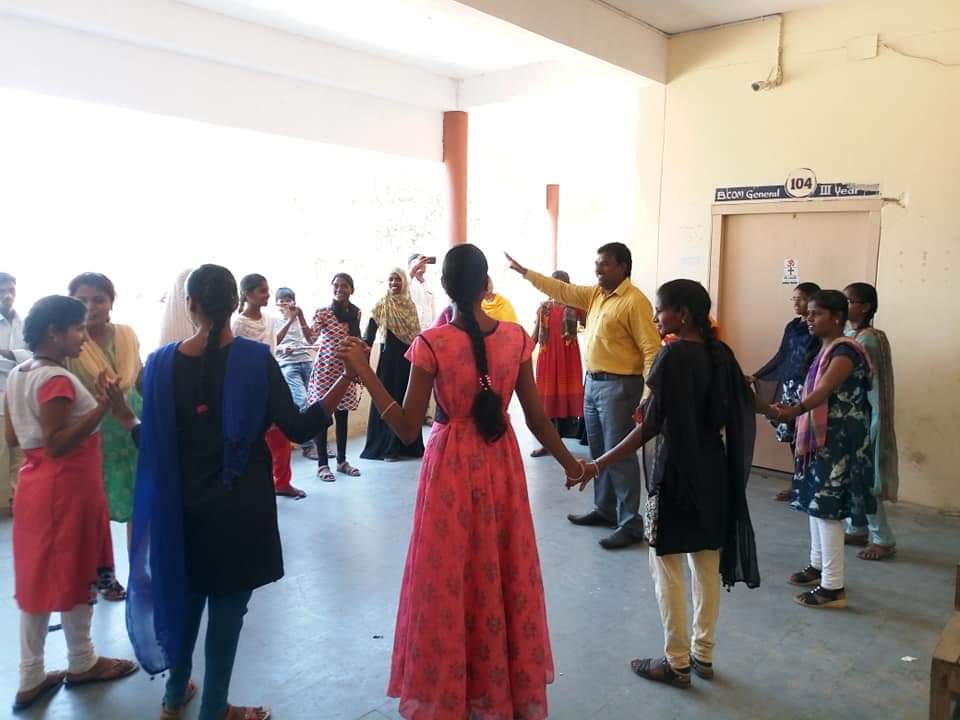 Day 7Mock Interviews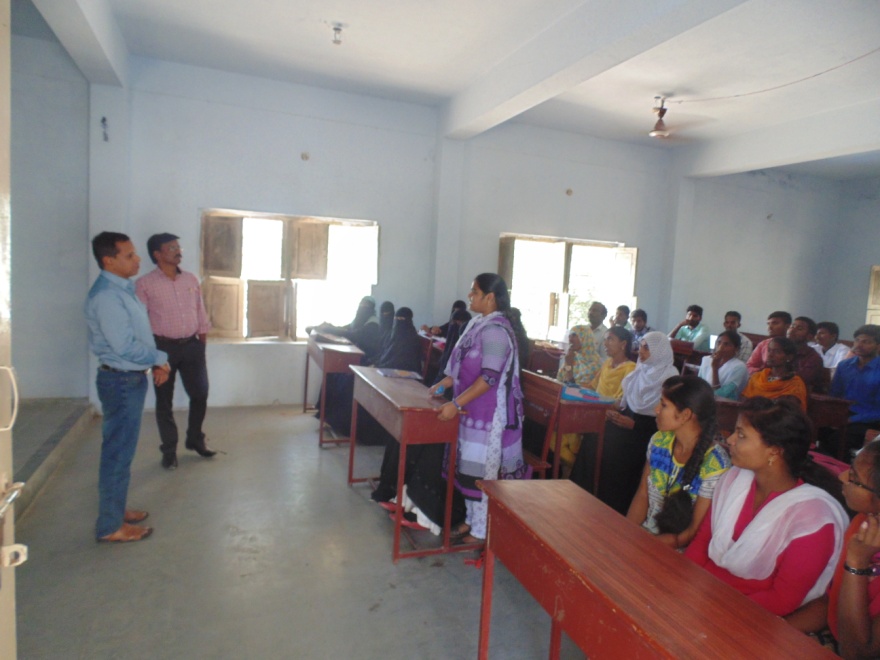 All Activities of Mahindra Pride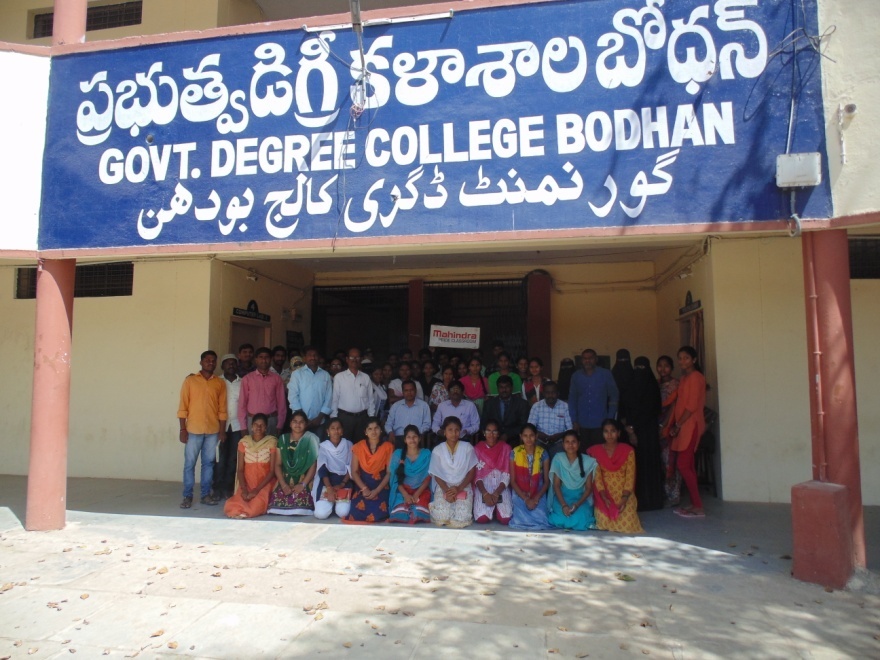 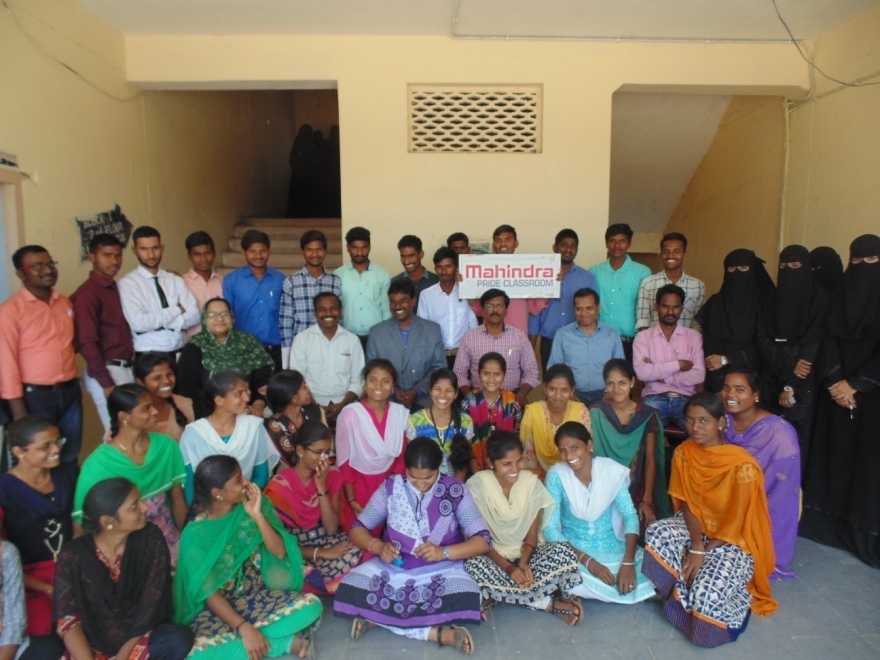 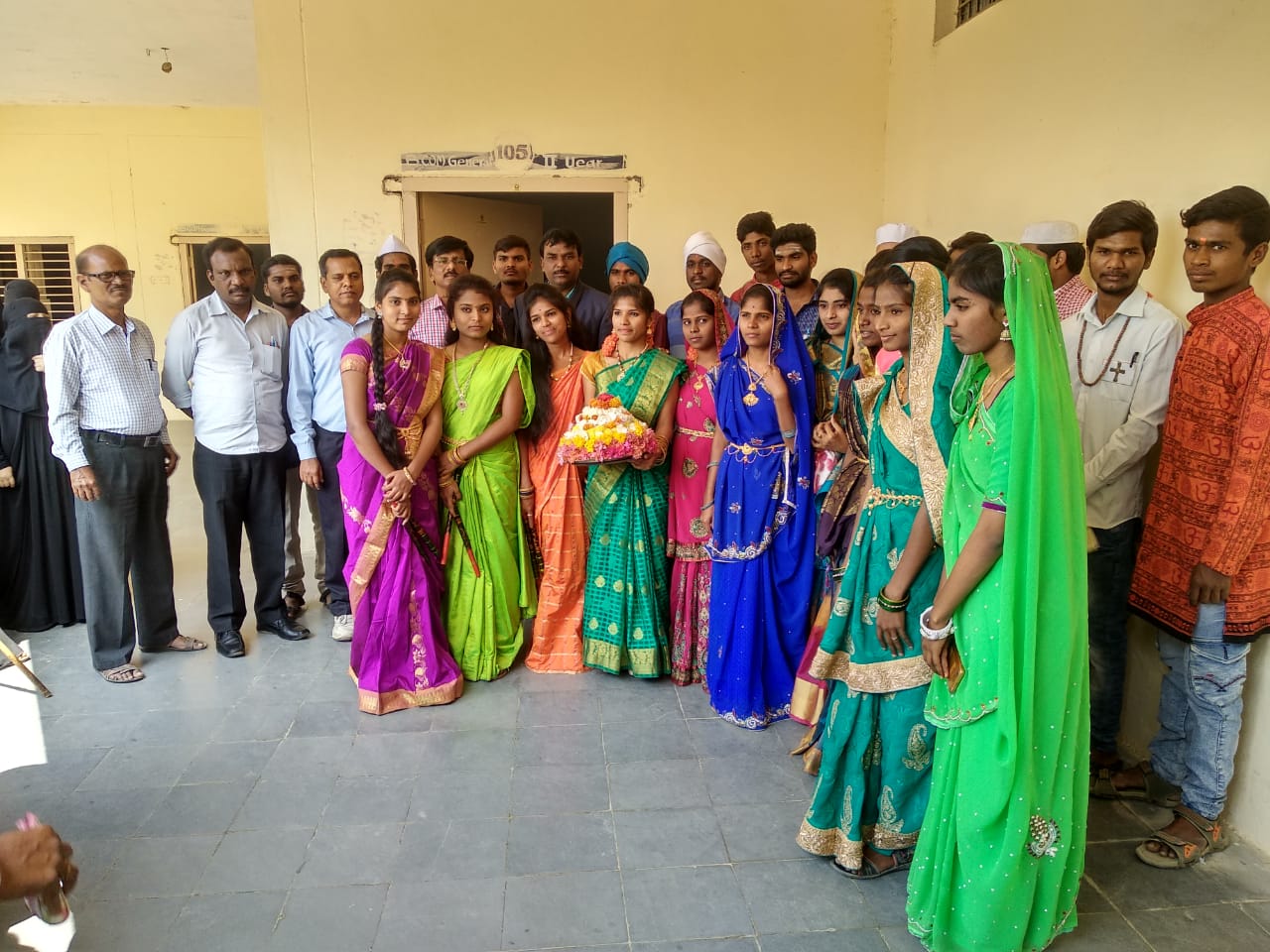 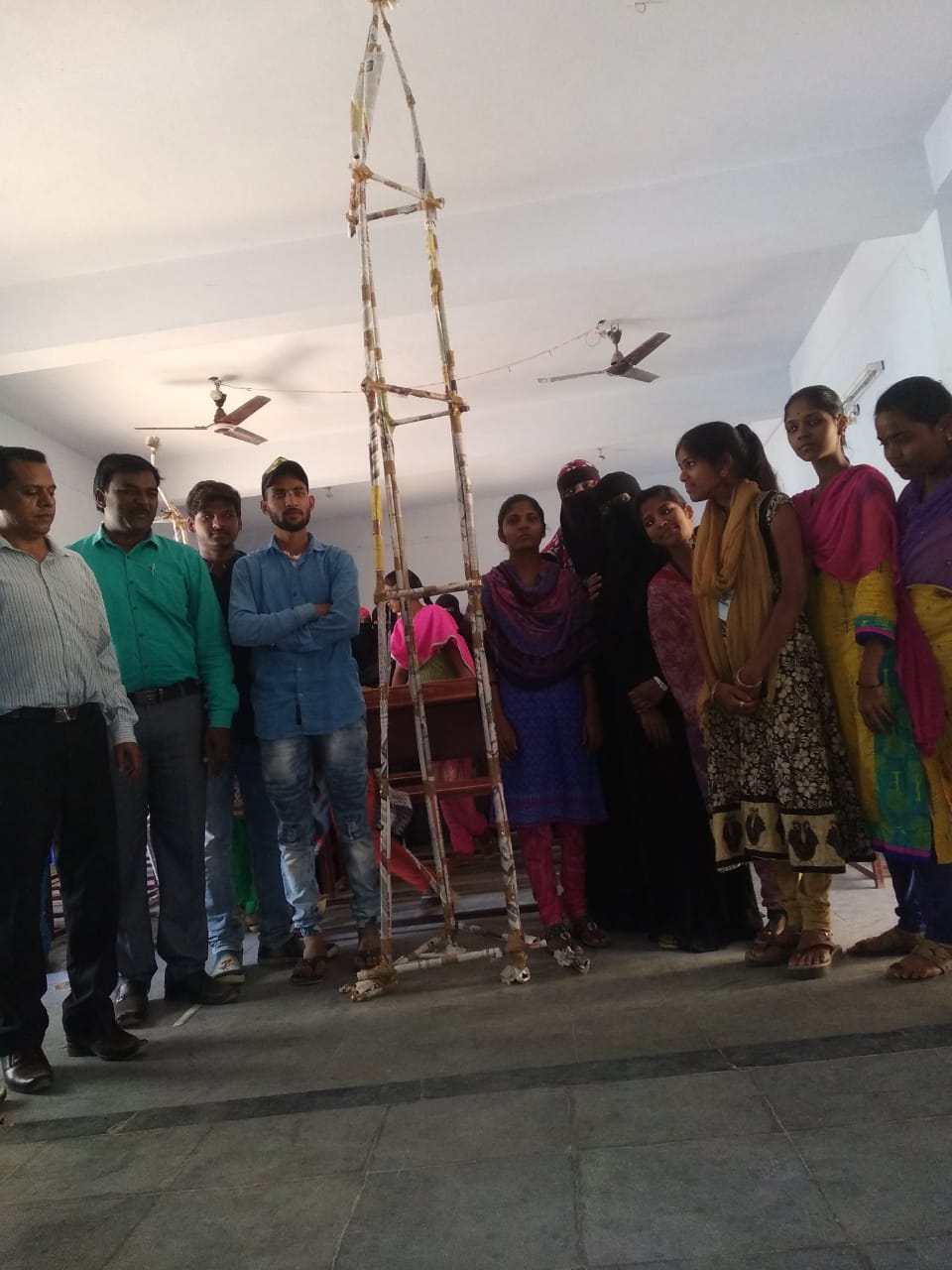 Jio Placement certified courseJio Company was planed placements based on the certified by their three days training at their head quarter in Bodhan. For this opportunity our college five students were utilized, and they were attended that training programme at their head Quarter in Bodhan. Out of these five members three members are selected and certified.Gillette Blade placement Gillette Blade Company was planed placements in our college. They are intracted with our college final year students and taken personal interview in our college premises. They were intimated us that the results was communicated to the selected candidate personally by phone call or through mail.  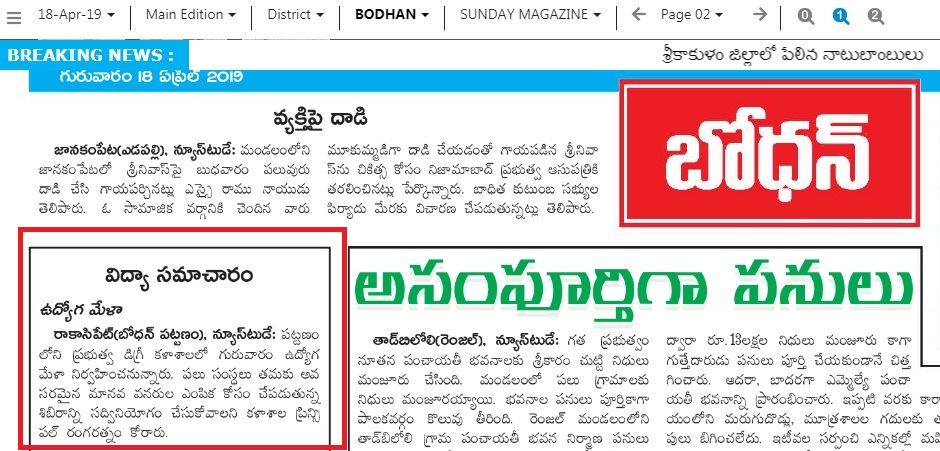 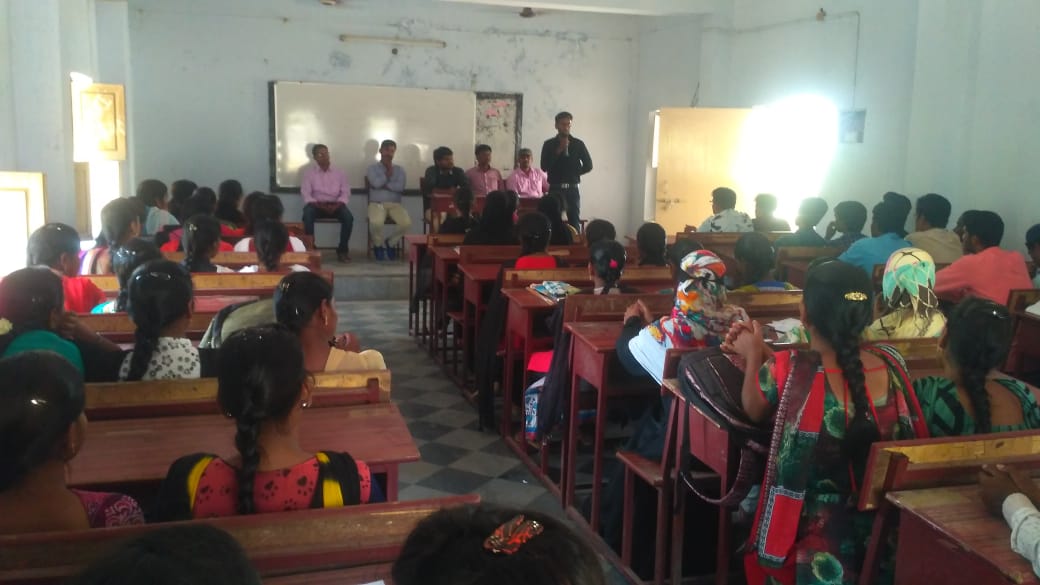 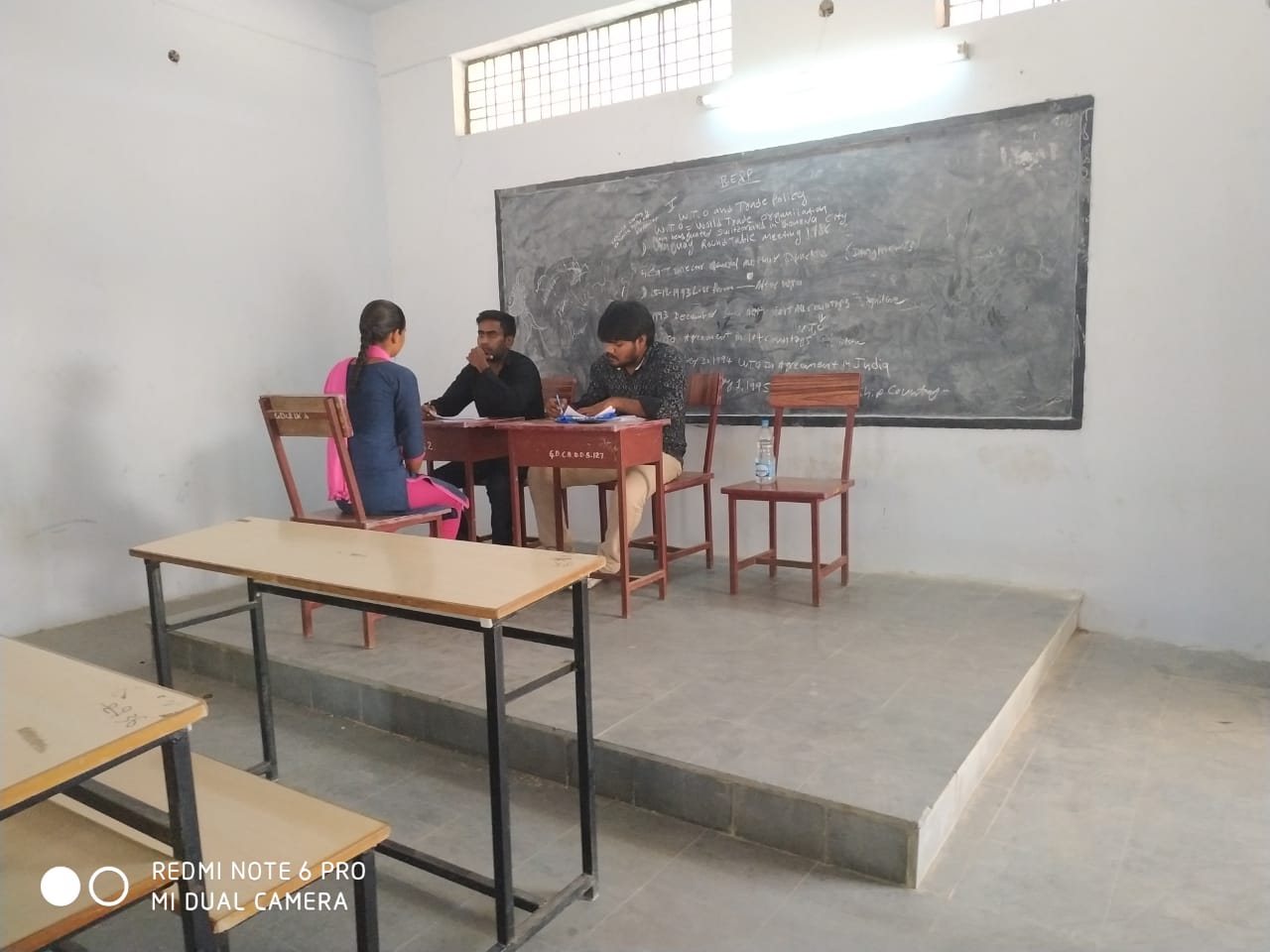 ***THANK YOU***Sl. noDateEvent/ProgramTopic/ObjectiveResource PersonStud ents attendedvenue126.10.2018 & 27.10.2018A&R training session by TASKAptitude and ReasoningK Kavya29GDC Bodhan226.02.2018 to 06.03.2018Mahendra Pride   Classroom TrainingJob Oriented SkillsM Srihari55GDC Bodhan326.09.2018Jio Placement certified courseJio PlacementRamesh5Jio Office418.04.2019Gillette Blade placementPlacementNaveen35GDC Bodhan